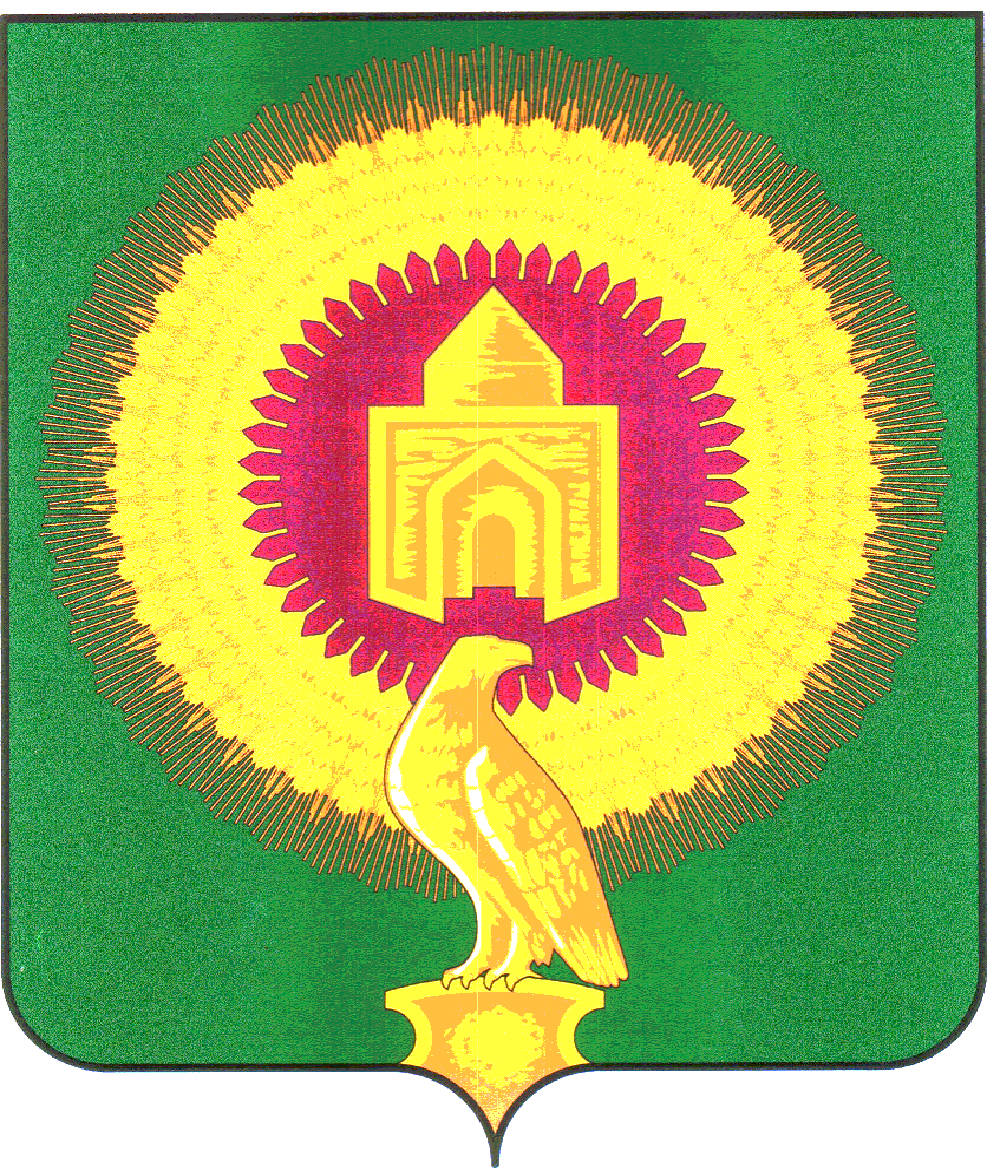 АДМИНИСТРАЦИЯ КАТЕНИНСКОГО СЕЛЬСКОГОПОСЕЛЕНИЯ ВАРНЕНСКОГО МУНИЦИПАЛЬНОГОРАЙОНА ЧЕЛЯБИНСКОЙ ОБЛАСТИПОСТАНОВЛЕНИЕО создании комиссии и порядке работы комиссии по совершенствованию работы и устранению причин и условий совершения правонарушений в финансово-бюджетной сфере в Администрации  Катенинского сельского поселения Варненского муниципального района Челябинской области»        В целях реализации Положения по организации и проведению мероприятий в целях профилактики правонарушений в финансово-бюджетной сфере, на основании  Постановления «О принятии Положения об организации и проведении мероприятий в целях профилактики и утверждения правонарушений в финансово-бюджетной сфере в Администрации  Катенинского сельского поселения Варненского муниципального района Челябинской области» №  54    от 30 ноября 2021гАдминистрация Катенинского сельского поселения Варненского муниципального района ПОСТАНОВЛЯЕТ:Создать комиссию по совершенствованию работы в устранении причин и условий совершения правонарушений в финансово-бюджетной сфере по рассмотрению результатов проверок в отношении :  - Администрации  Катенинского сельского поселения Варненского муниципального района Челябинской области- МУК «Катенинская ЦКС»Утвердить состав комиссии:Искаков Аманкельды Тулебаевич- Председатель комиссии , Глава сельского поселения;Ерекенова Кульмаш Батталовна – член комиссии, контрактный управляющий, старший специалист по финансовым вопросам;Николаева Ольга Васильевна- член комиссии, специалистМаслихова Виктория Викторовна – член комиссии, делопроизводитель;Репников Евгений Вениаминович – член комиссии, директор МУК «Катенинская ЦКС»3. Утвердить Порядок работы комиссии по совершенствованию работы и устранению причин и условий совершения правонарушений в финансово-бюджетной сфере.4. Настоящее постановление распространяет свое действие на правоотношения, возникшие с 1 января 2022 года.5. Контроль за исполнением настоящего постановления оставляю за собой.Глава Катенинскогосельского поселения	Искаков А.Т.Утверждено ПостановлениемАдминистрации Катенинскогосельского поселения ВарненскогоМуниципального районаЧелябинской области№  55     от 30 ноября 2021гПорядок работы комиссии по совершенствованию работыИ устранению причин и условий совершения правонарушенийВ финансово-бюджетной сфереЗаседание комиссии проводятся по поручению Главы сельского поселения при получении информации о выявленных в Финансовом контроле Варненского района нарушений в финансово-бюджетной сфере для своевременного, полного и объективного сбора и исследования материалов по факту установленных нарушений. Целью работы комиссии является обеспечение проведения мероприятий, направленных на выявление причин и условий, способствовавших совершению нарушений, установленных органами Финансового контроля, во всех без исключения случаях(далее- Мероприятие).Срок проведения Мероприятия не может превышать 30 рабочих дней.В ходе проведения Мероприятия необходимо:- определить причины и обстоятельства(факторы) возникновения правонарушений;- определить должностных лиц, ответственных за осуществление операций, повлекших нарушения в  финансово-бюджетной сфере.2.2. По результатам проведенного мероприятия составляется отчет, содержащий информацию об итогах проведенного мероприятия, в том числе:- информацию о выявленных в ходе проверок Финансового контроля недостатках и нарушениях (в количественном и денежном выражении);- выводы об условиях и причинах таких нарушений, а также о значимых бюджетных рисках;- информацию о лицах в результате действий (бездействий) которых установлены нарушения в финансово-бюджетной сфере;- предложения и рекомендации по устранению выявленных нарушений и недостатков, принятию мер по минимизации бюджетных рисков.3. По результатам рассмотрения отчета, в целях недопущения впредь выявленных нарушений и укрепления финансово-хозяйственной дисциплины Глава сельского поселения:- утверждает план работы, с указанием сроков его выполнения, направленный на устранение причин и условий, способствовавших совершению нарушений;- рассматривает вопрос о привлечении должностных лиц к ответственности в соответствии с нормативно- правовыми актами РФ и Челябинской области.4. Информация об итогах проведенного Мероприятия предоставляется в соответствующие контрольные органы в течении 10 рабочих дней с момента их утверждения.от  30   ноября 2021 года            № 55